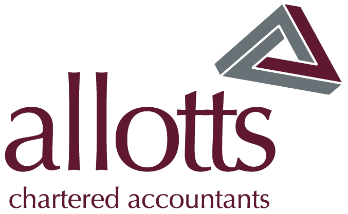 Job Details
Personal DetailsEligibility to work in the UKFurther InformationEducation and Training (Please use extra sheets if you need to)
(All relevant certificates will be examined at interview)SchoolsFurther/Higher Education Relevant Professional Development e.g. Courses, Programmes (other than those identified above)Employment History (Please use extra sheets if you need to)Please list all previous jobs (paid or unpaid) starting with most recent job first. Include dates and explanations for periods of unemployment Other Relevant Work (Please use extra sheets if you need to)
Include work experience, voluntary or unpaid work. College/School leavers may use this section to provide details of hobbies and interests. References

Equal Opportunities Monitoring FormWe are an equal opportunities employer. The aim of our policy is to ensure that no job applicant or employee receives less favourable treatment because of age, disability, gender reassignment, marriage and civil partnership, pregnancy or maternity, race, religion or belief, sex or sexual orientation.To ensure that this policy is fully and fairly implemented and monitored, and for no other reason, would you please provide the following information:Age☐ Prefer not to say
 School age
 Over school age – 17
 18-24
 25-34
 35-44
 45-54
 55-64
 65-74
 75+

Disability
Do you have a disability?

 Prefer not to say
 Yes
 NoYou will be considered as having a disability for discrimination purposes if you fit the definition as given in the Equality Act 2010. In the Act, a disability is a ‘physical or mental impairment which has a substantial and long term adverse effect on a person’s ability to carry out normal day to day activities.’ For these purposes, ‘long term’ is taken to mean that the condition is likely to last longer than 12 months, or is likely to recur.Ethnicity  Prefer not to sayAsian or Asian British Bangladeshi
 Indian
 Pakistani
 Other Asian background
(Please specify ____________________)Black or Black British African
 Caribbean
 Other Black background
(Please specify ____________________)Chinese and other groups Chinese
 Other ethnic group
(Please specify ____________________)Mixed Race White and Asian
 White and Black African
 White and Caribbean
 Other Mixed background
(Please specify ____________________)White British
 Irish
 Other White background
(Please specify ____________________)Religion or Belief Prefer not to say
 Buddhist
 Christian
 Hindu
 Jewish
 Muslim
 Sikh
 Other (Please specify _____________)
 No religionGender Prefer not to say
 Male
 Female

Sexual Orientation Prefer not to say
 Lesbian
 Gay man
 Bisexual
 Heterosexual / straightData protection statement

The Company uses this information to review compliance with its policies on equal opportunity in relation to recruitment. We will use this data to inform our statistics on the representation of the categories of individual as shown above. We will treat all personal information in line with current data protection legislation and our data protection policy. For more information on how we use the information you have provided, please see our privacy notice for job applicants which is located at https://www.allotts.co.uk/gdpr-privacy-notice.htmlIn order for us to process this information and to comply with data protection legislation, we require your consent. You are not required to give your consent; you acknowledge that any consent given is freely given. Your job application is not dependent on your giving consent to our processing of this data.Including your signature below will signify your consent to our processing of this information. Once you have given consent, you may withdraw it at any time by contacting the HR Department.Signature:Date:HRUseApplication ReferenceGRAD2022HRUseDate ReceivedName of SchoolQualificationQualificationDateName of SchoolSubjectGradeDateName of College / University / Awarding BodyQualificationQualificationDate of AwardName of College / University / Awarding BodySubjectDegree / Certificate (if degree, state Hons, Class or Pass)Date of AwardTitleLength and date of courseLength and date of courseQualification (if appropriate)